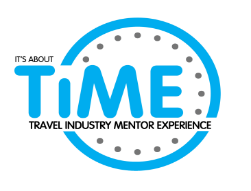 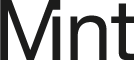 Mint Payments TIME Scholarship 2024(This scholarship has been made available through the generous support of Mint Payments)Application FormApplications are now open for TIME Program 56 Commencing 23 April 2024PaymentIf awarded the “Mint Payments TIME Scholarship 2024”, the funding of your Program Fee will be totally covered.Please Note: If for any reason the successful applicant is unable to complete the 6-month program in the time allocated for Programme 56 – The scholarship cannot be transferred to any other Program and therefore the scholarship will be forfeited.Please complete this form and the Expression of Interest application (Mentee EOI) which can be completed online and submitted	Go to:	 https://www.travelindustrymentor.com.au/become-a-mentee/Please submit one A4 page document detailing why you should be awarded the “Mint Payments TIME Scholarship 2024”.Applicant VerificationI confirm that all the information provided is true and correct as at the date indicated below:Information for “Mint Payments TIME Scholarship 2024” SubmissionThe scholarship is open to all Australian employees of the Travel Industry (providing they meet the criteria)The aim is to provide an opportunity for the Travel industry’s best and brightest to imagine the career of their dreams and pursue them by providing direction, wisdom, and experience from a seasoned industry Mentor.One “Mint Payments TIME Scholarship 2024” for a TIME Program (Date as below) will be provided.Once the Scholarship applications are submitted, candidates must be pre-approved by TIME Board Applicants must meet all requirements on the Scholarship Application form.Applicants may be from any State or Territory of Australia. Applications close one month prior to Induction Date Induction Date	23 April 2024		Entries Close	22 March 2024 All finalists will be advised by TIME prior to the announcement of the successful applicant of the Scholarship being made. Applicants to be available for judging Date to be advised.The successful applicant must agree to complete the Program as outlined by TIME.Successful Applicants from Intrastate NSW or Interstate will be interviewed by:Zoom/Skype or other communication tools. orA Face-to-face interview in Sydney (at their own cost for airfares and accommodation)The cost of Airfares and accommodation for the successful applicant from Intrastate or Interstate to attend TIME Induction Workshop and Networking Functions will be the responsibility of the successful recipient of the Scholarship.Whilst TIME will make every effort to provide a match with a Mentor resident in the same state as the Mentee, The Mentor may not necessarily reside in the same state as the Mentee.The TIME Mentoring Program is for 6 months. A graduation Ceremony is held at the completion of the Program for all Mentees on the Individual Programs.Further Information on TIME Mentoring Program www.travelindustrymentor.com.auTravel Industry Mentor Experience Limited ABN 56 139 416 407 P O Box 220 Frenchs Forest NSW 1640    Tel: 02 8411 1506    Email: time@travelindustrymentor.com.auName:Business Name:Business Address:Business Address:State:Post Code:Phone (Mobile):Phone (Business):Fax:Email:If successful as a finalist, you will be required to attend an interview either in person or by telephoneIf successful as a finalist, you will be required to attend an interview either in person or by telephoneIf successful as a finalist, you will be required to attend an interview either in person or by telephoneMy employer supports my applicationYes No I have had 1 years’ experience in the Travel IndustryYes No Does your Employer have ATAS Accreditation    Yes No If you are a business owner - Is your Business ATAS Accredited   Yes No I confirm I am an Australian ResidentYes No Your Permission, if you are the successful applicant, is required to Publicise your detailsYes No Signed:Date: